107年第二屆「生命禪思營」簡章壹、宗旨人的一生，求學、工作、成家，為自己、為家人，如陀螺旋轉不停。稍微停下腳步，卻發現不知何時冒了幾根白髮，身手矯捷不再，朋友話題圍繞著養生保健。生命的終點愈來愈清晰，生命的價值卻愈來愈模糊。該是重新思考生命意義的時候了！前半生的生命，由世間社經地位決定，後半生的生命，應有另一番風光景致。活到老，學到老，不斷成長，散發生命活力，開拓生命新視野，省思生命新價值，成為生命達人。佛藏山「生命禪思營」特地規劃：一、面對後半生的生活與問題二、省思生命意義與人生價值三、開展人生第二階段的成長四、奉獻生命有用價值，永續真善美正能量    歡迎對生命探索有興趣者，一起來探索生命真義、開發無盡生命寶藏。貳、活動日期：107年5月7日(一) 至5月11日(五) 參、活動地點：水里龍善寺（南投縣水里鄉二坪路18巷2號）肆、辦理單位主辦單位：財團法人佛藏文教基金會協辦單位：太平慈光寺、水里龍善寺伍、活動內容一、課程安排：詳見「生命禪思營」課程表二、進行方式：專題講座、經驗分享、影片教學、座談、小組研討等多元化方式。三、膳宿：由本會提供素食膳食及住宿(備註：活動期間全程素食，禁煙、酒)陸、報名資格及方式一、報名資格：1、不限年齡、性別、職業及信仰，但能接受及尊重佛門禮儀者。2、身心健康，行動自如，生活可自理者。3、能遵守營隊作息及規定者。二、報名方式：1、網路線上報名： https://goo.gl/7BBryZ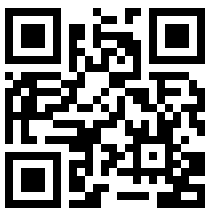 2、通訊報名：41151台中市太平區坪林路50號 慈光寺3、傳真報名：04-2392 8497備註：簡章報名表可至佛藏山網站下載（網址：http://www.fozang.org.tw/main.htm），或以電話（04-23923364、04-23922762）索取。三、報名日期：即日起至107年4月7日止四、錄取說明：107年4月11日前，以電子郵箱或電話通知是否錄取。錄取者請於4月18日前繳交保證金，倘未完成，視同放棄。柒、費用完全免費。為鼓勵全程參與，錄取後須先繳納保證金1,500元，全勤者全額退還，未全勤者，保證金將轉為佛藏文教基金會推動生命禪思營經費。保證金匯款帳號：戶名：財團法人佛藏文教基金會　　帳號：072001036859　　　　　　　　開戶行：土地銀行太平分行[請註明：某某某(姓名)保證金]捌、交通方式一、車站接駁：(一) 台中火車站(10:10)：於復興路出站後，向左轉，走至復興路四段及大智路口「大魯閣新時代」集合（7-11斜對面）(二) 台中烏日高鐵站(9:30)：站區6號出口集合(三) 水里火車站(9:30、10:00、10:30、11:00)二、自行前往：(一) 開車：導航可設定水里龍善寺或水里二坪冰店(二) 總達客運（台中-水里）：請上網查總達客運停靠站及時刻表，或洽 0800 021 258(三) 彰化二水火車站，轉搭集集線至水里火車站(四) 國泰共乘計程車台中-水里車站：台中綠川西街103號，車資200元，電話：04-2225 9246　　　（五）備註：水里火車站搭計程車上龍善寺，車資100元玖、洽詢電話：04-2392 3364(太平慈光寺) 上午9:00～11:10；下午2:00~5:00生命禪思營  課程表107年第二屆「生命禪思營」報名表一、報名方式：1、網路報名網址及二維碼：https://goo.gl/7BBryZ　　　　　　  2、傳真：04-2392 8497 　　　　　　  3、通訊地址：41151台中市太平區坪林路50號                            慈光寺 生命禪思營 收二、報名截止日：107年4月07日止5/7(一)5/7(一)5/8(二)5/8(二)5/9(三)5/10(四)5/11(五)5:30~6:00起床/盥洗起床/盥洗起床/盥洗起床/盥洗起床/盥洗起床/盥洗起床/盥洗6:00~6:30禪修體驗禪修體驗禪修體驗禪修體驗早齋6:40~7:10早齋早齋早齋早齋06:50~08:00戶外行禪7:50~8:40[專題]換境轉心[專題]換境轉心[專題]生命探源[專題]生命視野之拓展06:50~08:00戶外行禪9:00~9:50[專題]生命無盡[專題]生命無盡[專題]痛苦之轉換[專題]生命安樂之助力08:30~09:20[專題]步步增上10:10~11:0010:00~11:30報到10:00~11:30報到[影片教學]前世今生[影片教學]前世今生[專題]死亡境界與臨終助念[專題]生命何處去10:00~11:00 [結業座談]心得你我他11:20~13:40午齋/午休午齋/午休午齋/午休午齋/午休午齋/午休午齋/午休午齋/午休14:00~14:30始業式[梵唄]爐香讚[梵唄]爐香讚[梵唄]爐香讚[梵唄]懺悔偈四弘誓願[梵唄]拜願12:30圓滿賦歸14:50~15:50[專題]聞思禪法[分享]換境轉心[分享]換境轉心[分享]換境轉心[分享]助念[分享]生命何處去12:30圓滿賦歸16:10~17:10[專題]禪思教學與練習心靈對話心靈對話心靈對話戶外行禪心靈對話12:30圓滿賦歸17:30~19:00藥石/盥洗藥石/盥洗藥石/盥洗藥石/盥洗藥石/盥洗藥石/盥洗12:30圓滿賦歸19:00~20:3019:00~20:00相見歡19:00~20:00相見歡19:00~20:00相見歡小組研討小組研討19:00~20:00無盡燈之夜12:30圓滿賦歸19:00~20:3020:20~21:30小組研討21:30~22:00自由聯誼/盥洗20:20~21:30小組研討21:30~22:00自由聯誼/盥洗20:20~21:30小組研討21:30~22:00自由聯誼/盥洗小組研討小組研討20:20~21:30小組研討21:30~22:00自由聯誼/盥洗12:30圓滿賦歸20:30~22:0020:20~21:30小組研討21:30~22:00自由聯誼/盥洗20:20~21:30小組研討21:30~22:00自由聯誼/盥洗20:20~21:30小組研討21:30~22:00自由聯誼/盥洗自由聯誼/盥洗自由聯誼/盥洗20:20~21:30小組研討21:30~22:00自由聯誼/盥洗12:30圓滿賦歸22:00熄  燈 / 就  寢熄  燈 / 就  寢熄  燈 / 就  寢熄  燈 / 就  寢熄  燈 / 就  寢熄  燈 / 就  寢12:30圓滿賦歸姓   名性別  □男   □女宗教信仰宗教信仰宗教信仰出生年月民國     年     月     日學歷經   歷職稱通訊地址電　　話手機：  手機：  家裡：家裡：家裡：家裡：家裡：家裡：電子信箱Line ID：Line ID：Line ID：Line ID：Line ID：Line ID：緊　急聯絡人姓名：                電話:　 　　　　　手機：姓名：                電話:　 　　　　　手機：姓名：                電話:　 　　　　　手機：姓名：                電話:　 　　　　　手機：姓名：                電話:　 　　　　　手機：關係關係何處得知營隊訊息□網路   □佛教電視   □社群網站   □親友介紹   □雜誌   □其他□傳單/海報(地點)：　　　　　　　　　　　　　　　　　　　□網路   □佛教電視   □社群網站   □親友介紹   □雜誌   □其他□傳單/海報(地點)：　　　　　　　　　　　　　　　　　　　□網路   □佛教電視   □社群網站   □親友介紹   □雜誌   □其他□傳單/海報(地點)：　　　　　　　　　　　　　　　　　　　□網路   □佛教電視   □社群網站   □親友介紹   □雜誌   □其他□傳單/海報(地點)：　　　　　　　　　　　　　　　　　　　□網路   □佛教電視   □社群網站   □親友介紹   □雜誌   □其他□傳單/海報(地點)：　　　　　　　　　　　　　　　　　　　□網路   □佛教電視   □社群網站   □親友介紹   □雜誌   □其他□傳單/海報(地點)：　　　　　　　　　　　　　　　　　　　□網路   □佛教電視   □社群網站   □親友介紹   □雜誌   □其他□傳單/海報(地點)：　　　　　　　　　　　　　　　　　　　□網路   □佛教電視   □社群網站   □親友介紹   □雜誌   □其他□傳單/海報(地點)：　　　　　　　　　　　　　　　　　　　曾參加之佛教活動□佛學營  □佛學講座  □禪七  □佛七  □法會  □義工  □不曾參加  □其他               □佛學營  □佛學講座  □禪七  □佛七  □法會  □義工  □不曾參加  □其他               □佛學營  □佛學講座  □禪七  □佛七  □法會  □義工  □不曾參加  □其他               □佛學營  □佛學講座  □禪七  □佛七  □法會  □義工  □不曾參加  □其他               □佛學營  □佛學講座  □禪七  □佛七  □法會  □義工  □不曾參加  □其他               □佛學營  □佛學講座  □禪七  □佛七  □法會  □義工  □不曾參加  □其他               □佛學營  □佛學講座  □禪七  □佛七  □法會  □義工  □不曾參加  □其他               □佛學營  □佛學講座  □禪七  □佛七  □法會  □義工  □不曾參加  □其他               皈依/受戒時間□未曾皈依  □皈依(民國     年)  □五戒(民國     年)   □菩薩戒(民國     年)□未曾皈依  □皈依(民國     年)  □五戒(民國     年)   □菩薩戒(民國     年)□未曾皈依  □皈依(民國     年)  □五戒(民國     年)   □菩薩戒(民國     年)□未曾皈依  □皈依(民國     年)  □五戒(民國     年)   □菩薩戒(民國     年)□未曾皈依  □皈依(民國     年)  □五戒(民國     年)   □菩薩戒(民國     年)□未曾皈依  □皈依(民國     年)  □五戒(民國     年)   □菩薩戒(民國     年)□未曾皈依  □皈依(民國     年)  □五戒(民國     年)   □菩薩戒(民國     年)□未曾皈依  □皈依(民國     年)  □五戒(民國     年)   □菩薩戒(民國     年)曾親近之寺院或法師影響最深之經典或書籍參加營隊動機與期望：參加營隊動機與期望：參加營隊動機與期望：參加營隊動機與期望：參加營隊動機與期望：參加營隊動機與期望：參加營隊動機與期望：參加營隊動機與期望：參加營隊動機與期望：免費投保意外險，願意投保者請提供身分證字號：                                免費投保意外險，願意投保者請提供身分證字號：                                免費投保意外險，願意投保者請提供身分證字號：                                免費投保意外險，願意投保者請提供身分證字號：                                免費投保意外險，願意投保者請提供身分證字號：                                免費投保意外險，願意投保者請提供身分證字號：                                免費投保意外險，願意投保者請提供身分證字號：                                免費投保意外險，願意投保者請提供身分證字號：                                免費投保意外險，願意投保者請提供身分證字號：                                交通方式 □自行前往　　　   □台中火車站接駁（10:10） □水里火車站接駁   □烏日高鐵站接駁（9:30） □自行前往　　　   □台中火車站接駁（10:10） □水里火車站接駁   □烏日高鐵站接駁（9:30） □自行前往　　　   □台中火車站接駁（10:10） □水里火車站接駁   □烏日高鐵站接駁（9:30） □自行前往　　　   □台中火車站接駁（10:10） □水里火車站接駁   □烏日高鐵站接駁（9:30） □自行前往　　　   □台中火車站接駁（10:10） □水里火車站接駁   □烏日高鐵站接駁（9:30） □自行前往　　　   □台中火車站接駁（10:10） □水里火車站接駁   □烏日高鐵站接駁（9:30） □自行前往　　　   □台中火車站接駁（10:10） □水里火車站接駁   □烏日高鐵站接駁（9:30） □自行前往　　　   □台中火車站接駁（10:10） □水里火車站接駁   □烏日高鐵站接駁（9:30）